TOČKA 1. DNEVNOG REDAUsvajanje zapisnika sa 17. sjednice Općinskog vijeća Općine DubravicaTOČKA 2. DNEVNOG REDADonošenje Odluke o isplati jednokratne novčane pomoći povodom Uskrsnih blagdana socijalno ugroženim osobama s područja Općine DubravicaREPUBLIKA HRVATSKA 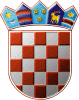 ZAGREBAČKA ŽUPANIJA					PRIJEDLOG                OPĆINA DUBRAVICA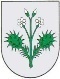                 Općinsko vijeće KLASA: 024-02/24-01/3URBROJ: 238-40-02-24-Dubravica, 28. ožujka 2024. godineNa temelju članka 21. Statuta Općine Dubravica („Službeni  glasnik  Općine Dubravica“ br. 01/2021), Općinsko vijeće Općine Dubravica na svojoj 18. sjednici održanoj dana 28. ožujka 2024. godine donosiODLUKUo isplati jednokratne novčane pomoći povodom Uskrsnih blagdanasocijalno ugroženim osobama s područja Općine DubravicaČlanak 1.Ovom se Odlukom odobrava isplata jednokratne novčane pomoći socijalno ugroženim osobama s područja Općine Dubravica povodom Uskrsnih blagdana.Članak 2.Jednokratna novčana pomoć određuje se u iznosu od 40,00 EUR i isplatit će se sljedećim osobama:ROZGA, POLOGI, KRAJ GORNJI DUBRAVIČKIPROSINEC, DONJI ČEMEHOVECLUGARSKI BREG, LUKAVEC SUTLANSKIBOBOVEC ROZGANSKIČlanak 3.Sredstava za isplatu jednokratne novčane pomoći iz čl. 1. ove Odluke odobravaju se sa proračunske skupine konta 3811- Pomoć obiteljima.Članak 4.Ova Odluka stupa na snagu prvog dana od dana objave u “Službenom glasniku Općine Dubravica“.					OPĆINSKO VIJEĆE OPĆINE DUBRAVICA								Predsjednik Ivica StiperskiTOČKA 3. DNEVNOG REDADonošenje Odluke o prihvaćanju Godišnjeg plana održavanja Creta Dubravica za 2024. godinu s Izvješćem o provedenim aktivnostima u 2023. godiniREPUBLIKA HRVATSKA ZAGREBAČKA ŽUPANIJA                OPĆINA DUBRAVICA				PRIJEDLOG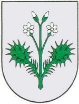                 Općinsko vijeće KLASA: 024-02/24-01/3URBROJ: 238-40-02-24-Dubravica, 28. ožujka 2024. godineTemeljem članka 21. Statuta Općine Dubravica („Službeni glasnik Općine Dubravica“ br. 01/2021) Općinsko vijeće Općine Dubravica na svojoj 18. sjednici održanoj dana 28. ožujka 2024. godine donosiO D L U K U o prihvaćanju Godišnjeg plana održavanja Creta Dubravica za 2024. godinus Izvješćem o provedenim aktivnostima u 2023. godini Članak 1.Prihvaća se Godišnji plan održavanja Creta Dubravica za 2024. godinu s Izvješćem o provedenim aktivnostima u 2023. godini. Godišnji plan održavanja Creta Dubravica za 2024. godinu s Izvješćem o provedenim aktivnostima u 2023. godini sastavni je dio ove Odluke.Članak 2.Ova Odluka stupa na snagu osmog dana od dana objave u „Službenom glasniku Općine Dubravica “ te će se dostaviti Javnoj ustanovi Zeleni prsten Zagrebačke županije.                                       OPĆINSKO VIJEĆE OPĆINE DUBRAVICA		 					Predsjednik Ivica StiperskiTOČKA 4. DNEVNOG REDADonošenje Odluke o primanju na znanje Izvješća Općinskoga načelnika o svom radu za 2023. godinu, razdoblje od 01.07.2023. - 31.12. 2023. godineREPUBLIKA HRVATSKA ZAGREBAČKA ŽUPANIJA                OPĆINA DUBRAVICA					PRIJEDLOG                Općinsko vijeće KLASA: 024-02/24-01/3URBROJ: 238-40-02-24-Dubravica, 28. ožujak 2024. godineNa temelju članka 35. b. stavka 1. Zakona o lokalnoj i područnoj (regionalnoj) samoupravi („Narodne novine“, broj 33/01, 60/01, 129/05, 109/07, 125/08, 36/09, 150/11, 144/12, 19/13, 137/15, 123/17, 98/19, 144/20) i članka 21. i 40. Statuta Općine Dubravica (Službeni glasnik Općine Dubravica br. 01/2021) Općinsko vijeće Općine Dubravica na svojoj 18. sjednici održanoj 28. ožujka 2024. godine donosiODLUKUo primanju na znanje Izvješća Općinskoga načelnika o svom radu za 2023. godinu,  razdoblje od 01.07.2023. - 31.12. 2023. godineČlanak 1.Ovom se Odlukom prima na znanje Izvješće Općinskog načelnika o svom radu za razdoblje od 01. srpnja 2023. godine do 31. prosinca 2023. godine.  Članak 2.Ova Odluka stupa na snagu osmog dana od dana objave u “Službenom glasniku Općine Dubravica”.                                         OPĆINSKO VIJEĆE OPĆINE DUBRAVICA		 					Predsjednik Ivica StiperskiTOČKA 5. DNEVNOG REDADonošenje Odluke o raspoređivanju sredstava za redovito godišnje financiranje političkih stranaka zastupljenih u Općinskom vijeću Općine Dubravica u 2024. godiniREPUBLIKA HRVATSKA ZAGREBAČKA ŽUPANIJA                OPĆINA DUBRAVICA				PRIJEDLOG                Općinsko vijeće KLASA: 024-02/24-01/3URBROJ: 238-40-02-24-Dubravica, 28. ožujak 2024. godineNa temelju članka 10. stavka 3., a prema članku 5. i članku 7. stavku 1. Zakona o financiranju političkih aktivnosti, izborne promidžbe i referenduma („Narodne novine“ br. 29/19, 98/19) i članka 21. Statuta Općine Dubravica ("Službeni glasnik Općine Dubravica" br. 01/2021) Općinsko vijeće Općine Dubravica na svojoj 18. sjednici održanoj dana 28. ožujka 2024. godine donosiO D L U K U o raspoređivanju sredstava za redovito godišnje financiranje političkih stranaka zastupljenih u Općinskom vijeću Općine Dubravica u 2024. godiniČlanak 1. Ovom Odlukom raspoređuju se sredstva za redovito godišnje financiranje političkih stranaka zastupljenih u Općinskom vijeću Općine Dubravica (u daljnjem tekstu: Općinsko vijeće), osigurana u Proračunu Općine Dubravica za 2024. godinu.Članak 2. Sredstva iz članka 1. ove Odluke raspoređuju se na način da se utvrdi jednak iznos sredstava za svakog člana Općinskog vijeća tako da pojedinoj političkoj stranci pripadaju sredstva razmjerno broju njenih članova prema konačnim rezultatima izbora za članove Općinskog vijeća.Za svakog izabranog člana Općinskog vijeća podzastupljenog spola političkoj stranci pripada i pravo na naknadu u visini od 10% iznosa predviđenog po svakom članu Općinskog vijeća.Članak 3. Prema kriterijima iz članka 2. ove Odluke političkim strankama za redovito godišnje financiranje u 2024. godini raspoređuju se sredstva, i to:Raspoređena sredstva iz stavka 1. ovoga članka doznačuju se na žiro račun političke stranke tromjesečno u jednakim iznosima.Članak 4. Sredstva raspoređena prema članku 3. ove Odluke doznačuje Jedinstveni upravni odjel Općine Dubravica.Članak 5. Sredstva iz čl. 3. ove Odluke odobravaju se sa proračunske skupine konta 3811 – Političke stranke.Članak 6.Ova Odluka primjenjuje se od 01. siječnja 2024. godine, a stupa na snagu osmog dana od dana objave u „Službenom glasniku Općine Dubravica“.OPĆINSKO VIJEĆE OPĆINE DUBRAVICA		 					Predsjednik Ivica StiperskiTOČKA 6. DNEVNOG REDADonošenje Odluke o visini naknade za dodjelu novih grobnih mjesta na korištenje i visini godišnje grobne naknade za korištenje grobnih mjestana NOVOM mjesnom groblju u RozgiREPUBLIKA HRVATSKA ZAGREBAČKA ŽUPANIJA					                OPĆINA DUBRAVICA				PRIJEDLOG                Općinsko vijeće KLASA: 024-02/24-01/3URBROJ: 238-40-02-24-Dubravica, 28. ožujak 2024. godine	Na temelju članka 10. stavka 2., članka 13. stavka 4. Zakona o grobljima („Narodne novine“ broj 19/98, 50/12, 89/17), članka 7. i 9. Odluke o upravljanju grobljem na području Općine Dubravica (Službeni glasnik Općine Dubravica broj 03/14) i članka 21. Statuta Općine Dubravica ("Službeni glasnik Općine Dubravica" br. 01/2021) Općinsko vijeće Općine Dubravica na svojoj 18. sjednici održanoj dana 28. ožujka 2024. godine donosiODLUKU o visini naknade za dodjelu novih grobnih mjesta na korištenje i visini godišnje grobne naknade za korištenje grobnih mjestana NOVOM mjesnom groblju u Rozgi                                                        Članak 1. Ovom se Odlukom utvrđuje visina naknade za dodjelu novih grobnih mjesta na korištenje na novom mjesnom groblju u Rozgi, a sve sukladno Glavnom projektu proširenja mjesnog groblja Općine Dubravica na k.č.br. 601/19 k.o. Dubravica.Članak 2. Visina naknade za dodjelu novih grobnih mjesta na korištenje na novom mjesnom groblju u Rozgi iz članka 1. ove Odluke iznosi:1. za korisnika sa prebivalištem/boravištem na području Općine Dubravica:ZEMLJANI JEDNOSTRUKI GROB sa betonskim okvirom, dimenzija 120x250cm………………… 1.800,00 EURZEMLJANI DVOSTRUKI GROB sa betonskim okvirom, dimenzija 180x280cm………………… 2.300,00 EURJEDNOSTRUKA GROBNICA, dimenzija 120x250cm………………… 1.500,00 EURDVOSTRUKA GROBNICA,dimenzija 180x280cm………………… 1.800,00 EUR2. za korisnika sa prebivalištem/boravištem izvan područja Općine Dubravica:ZEMLJANI JEDNOSTRUKI GROB sa betonskim okvirom, dimenzija 120x250cm………………… 2.500,00 EURZEMLJANI DVOSTRUKI GROB sa betonskim okvirom, dimenzija 180x280cm………………… 3.000,00 EURJEDNOSTRUKA GROBNICA, dimenzija 120x250cm………………… 2.000,00 EURDVOSTRUKA GROBNICA,dimenzija 180x280cm………………… 2.500,00 EURČlanak 3. Trošak radova izrade betonskih okvira zemljanih (jednostrukih i dvostrukih) grobova obvezuje se podmiriti Općina Dubravica, dok se trošak radova izrade betonskih okvira grobnice obvezuje podmiriti korisnik kojemu će se dodijeliti grobno mjesto na korištenje.Svi radovi moraju se izvoditi sukladno Glavnom projektu proširenja mjesnog groblja Općine Dubravica na k.č.br. 601/19 k.o. Dubravica.Prije izvođenja radova izrade betonskih okvira grobnice korisnik mora ishoditi odobrenje za dozvolu za gradnju Općine Dubravica glede oblika i načina izvođenja radova.Za slučaj da se utvrdi korisnikova povreda prethodnog stavka ovog članka, Općina Dubravica narediti će uklanjanje povrede u roku od 8 dana, a za slučaj da se to ne učini, povreda će se ukloniti na račun korisnika.Nova grobna mjesta dodjeljuju se na korištenje obzirom na raspoloživost dostupnih grobnih mjesta na novom groblju u Rozgi, uz prethodnu suglasnost općinskog načelnika, na način da se u najvećoj mjeri nastoje usvojiti želje korisnika te prema raspoloživim mjestima.Prednost za dodjelu novih grobnih mjesta na korištenje imaju osobe s prebivalištem/boravištem na području Općine Dubravica i ako se radi o hitnom slučaju, o čemu odlučuje općinski načelnik.O dodjeli grobnog mjesta na korištenje sklopiti će se Ugovor. Nakon sklapanja Ugovora korisnik se upisuje u Grobni očevidnik i grobnu evidenciju Jedinstvenog upravnog odjela Općine Dubravica te danom upisa postaje korisnik grobnog mjesta.Općina Dubravica dužna je uskratiti upis novog korisnika grobnog mjesta u Grobni očevidnik i grobnu evidenciju, odnosno neće sklapati Ugovor, ukoliko novi korisnik nije podmirio svoja dugovanja prema Općini Dubravica.Članak 4.Ovom se Odlukom utvrđuje visina godišnje grobne naknade za korištenje novih grobnih mjesta na novom mjesnom groblju u Rozgi.Članak 5.Visina godišnje grobne naknade za korištenje novih grobnih mjesta na novom mjesnom groblju u Rozgi iznosi 3,98 eur/m2.Godišnja grobna naknada za korištenje novih grobnih mjesta iz prethodnog stavka ovog članka plaća se temeljem Rješenja koje za svakog pojedinog korisnika donosi Jedinstveni upravni odjel Općine Dubravica.Članak 6.Za sva ostala pitanja primjenjuju se odredbe Odluke o upravljanju grobljem na području Općine Dubravica (Službeni glasnik Općine Dubravica broj 03/14), odredbe Odluke o izmjenama i dopunama Odluke o upravljanju grobljem na području Općine Dubravica (Službeni glasnik Općine Dubravica broj 06/2020) te odredbe Odluke o utvrđivanju cijene usluga na groblju u Rozgi (Službeni glasnik Općine Dubravica broj 07/2019),Članak 7. Stupanjem na snagu ove Odluke prestaje vrijediti Odluka o visini naknade za dodjelu novih grobnih mjesta na korištenje i visini godišnje grobne naknade za korištenje grobnih mjesta na novom mjesnom groblju u Rozgi („Službeni glasnik Općine Dubravica“ broj 08/2020).Ova Odluka stupa na snagu osmog dana od dana objave u Službenom glasniku Općine Dubravica.						OPĆINSKO VIJEĆE OPĆINE DUBRAVICA							   Predsjednik Ivica StiperskiTOČKA 7. DNEVNOG REDADonošenje Odluke o komunalnim djelatnostima na području Općine DubravicaREPUBLIKA HRVATSKA ZAGREBAČKA ŽUPANIJA                OPĆINA DUBRAVICA					PRIJEDLOG                Općinsko vijeće KLASA: 024-02/24-01/3URBROJ: 238-40-02-24-Dubravica, 28. ožujak 2024. godineNa temelju članka 26. stavka 2., članka 44., članka 48. Zakona o komunalnom gospodarstvu (Narodne novine broj 68/18, 110/18, 32/20, dalje u tekstu: Zakon) i članka 21. Statuta Općine Dubravica (Službeni glasnik Općine Dubravica br. 01/2021) Općinsko vijeće Općine Dubravica na svojoj 18. sjednici održanoj dana 28. ožujka 2024. godine donijelo jeO D L U K Uo komunalnim djelatnostima na području Općine DubravicaOPĆE ODREDBEČlanak 1.	Ovom Odlukom određuju se komunalne djelatnosti, uvjeti i način obavljanja komunalnih djelatnosti te druga pitanja od značaja za obavljanje komunalnih djelatnosti na području Općine Dubravica.KOMUNALNE DJELATNOSTIČlanak 2.Komunalne djelatnosti su djelatnosti kojima se osigurava građenje i/ili održavanje komunalne infrastrukture u stanju funkcionalne ispravnosti (u daljnjem tekstu: komunalne djelatnosti kojima se osigurava održavanje komunalne infrastrukture) i komunalne djelatnosti kojima se pojedinačnim korisnicima pružaju usluge nužne za svakodnevni život i rad na području Općine Dubravica (u daljnjem tekstu: uslužne komunalne djelatnosti).Članak 3.Na području Općine Dubravica obavljaju se sljedeće komunalne djelatnosti kojima se osigurava održavanje komunalne infrastrukture:održavanje nerazvrstanih cesta - šodranje, grabe, kanali (podrazumijeva se skup mjera i radnji koje se obavljaju tijekom cijele godine na nerazvrstanim cestama, uključujući i svu opremu, uređaje i instalacije, sa svrhom održavanja prohodnosti i tehničke ispravnosti cesta i prometne sigurnosti na njima (redovito održavanje), kao i mjestimičnog poboljšanja elemenata ceste, osiguravanja sigurnosti i trajnosti ceste i cestovnih objekata i povećanja sigurnosti prometa (izvanredno održavanje), a u skladu s propisima kojima je uređeno održavanje cesta)košnja trave i raslinja uz nerazvrstane ceste (podrazumijeva se skup radnji koje se obavljaju tijekom cijele godine (najmanje dva puta godišnje) na nerazvrstanim cestama u svim naseljima općine sa svrhom strojne košnje trave i raslinja uz nerazvrstane ceste)održavanje javnih površina na kojima nije dopušten promet motornim vozilima (podrazumijeva se održavanje i popravak nogostupa na području općine kojima se osigurava njihova funkcionalna ispravnost)održavanje javnih zelenih površina (podrazumijeva se skup radnji koje se obavljaju tijekom godine od mjeseca ožujka do mjeseca studenog, a obuhvaćaju košnju trave javnih zelenih površina (park kod općinske zgrade, dječje igralište i druge javne zelene površine), uklanjanje korova, prskanje protiv korova-opločnici, orezivanje ukrasnog bilja, strojno pranje opločnika, zaštita bilja prskanjem)održavanje građevina, uređaja i predmeta javne namjene (podrazumijeva se skup radnji koje se obavljaju tijekom godine od mjeseca ožujka do mjeseca studenog kao što su košnja trave oko građevina, uređaja i predmeta javne namjene, a obuhvaća autobusna stajališta, oglasne ploče, zelene otoke)održavanje groblja (podrazumijeva se skup radnji koje se obavljaju tijekom godine od mjeseca ožujka do mjeseca studenog kao što su održavanje prostora i zgrada za obavljanje ispraćaja i ukopa pokojnika, košnja trave na groblju i zelene površine oko zgrade mrtvačnice, prskanje korova-staze na groblju, orezivanje ukrasnog bilja unutar groblja, pranje opločnika-mrtvačnica)održavanje čistoće javnih površina:- 	zimsko održavanje (podrazumijeva se osiguravanje sigurnosti prometa, prohodnosti javnih površina i provoznosti ceste u zimskom razdoblju, te obuhvaća čišćenje snijega i leda s cesta i njihovo posipavanje) održavanje čistoće javnih površina:- 	strojno čišćenje nogostupa (podrazumijeva se skup radnji koje se obavljaju tijekom cijele godine (najmanje dva puta godišnje), a obuhvaća strojno čišćenje nogostupa, strojno čišćenje prometnica uz nogostup)održavanje javne rasvjete (podrazumijeva se upravljanje i održavanje instalacija javne rasvjete, uključujući podmirivanje troškova električne energije, za rasvjetljavanje površina javne namjene)održavanje građevina javne odvodnje oborinskih voda (podrazumijeva se skup radnji koje se obavljaju tijekom godine, a obuhvaća održavanje taložnica oborinske odvodnje i otvorenih betonskih kanalica oborinske odvodnje)Članak 4.	Na području Općine Dubravica obavljaju se sljedeće komunalne djelatnosti kojima se pojedinačnim korisnicima pružaju usluge nužne za svakodnevni život i rad na području Općine Dubravica (uslužne komunalne djelatnosti):usluge ukopa (pod usluge ukopa podrazumijevaju se ispraćaj i ukop unutar groblja u skladu s posebnim propisima)obavljanje dimnjačarskih poslova (pod dimnjačarskim poslovima podrazumijeva se čišćenje i kontrola dimnjaka, dimovoda i uređaja za loženje u građevinama).Isporučitelj komunalne usluge koji obavlja uslužnu komunalnu djelatnost u svrhu obavljanja te djelatnosti u skladu s Zakonom i ovom Odlukom donosi opće uvjete isporuke komunalne usluge i sklapa s korisnikom komunalne usluge ugovor o isporuci komunalne usluge.Opće uvjete iz prethodnog stavka ovoga članka donosi isporučitelj komunalne usluge, uz prethodnu suglasnost Općinskog vijeća Općine Dubravica.Općim uvjetima iz stavka 1. ovoga članka utvrđuju se:1. uvjeti pružanja odnosno korištenja komunalne usluge2. međusobna prava i obveze isporučitelja i korisnika komunalne usluge i3. način mjerenja, obračuna i plaćanja isporučene komunalne usluge.Opći uvjeti iz prethodnog stavka ovoga članka objavljuju se u službenom glasilu Općine Dubravica, na njezinim mrežnim stranicama te na oglasnoj ploči i mrežnim stranicama isporučitelja komunalne usluge.	Isporučitelj komunalne usluge dužan je za cjenik komunalnih usluga i za svaku njegovu izmjenu ili dopunu pribaviti prethodnu suglasnost općinskog načelnika.Prijedlog za davanje suglasnosti sadrži:1. vrstu komunalne usluge te način obračuna i plaćanja te usluge2. strukturu cijene komunalne usluge i3. datum od kojega se primjenjuje cijena.Prijedlog za davanje suglasnosti za izmjenu ili dopunu cjenika komunalnih usluga, uz podatke iz prethodnog stavka ovoga članka, sadrži:1. predloženu novu cijenu komunalne usluge i njezinu strukturu2. postotak promjene cijene u odnosu na postojeću cijenu i3. razloge za promjenu cijene s detaljnim obrazloženjem i izračunom.Općinski načelnik dužan je očitovati se u roku od 60 dana od dana zaprimanja prijedloga za pribavljanje prethodne suglasnosti.Ako se općinski načelnik ne očituje u roku iz prethodnog stavka ovoga članka, smatra se da je suglasnost dana.NAČIN OBAVLJANJA KOMUNALNIH  DJELATNOSTIČlanak 5.	Na području Općine Dubravica komunalne djelatnosti mogu obavljaju:1. Trgovačko društvo „Zaprešić“ d.o.o.  koje je djelomično u vlasništvu Općine Dubravica	2. Pravne i fizičke osobe na temelju  ugovora o koncesiji	3. Pravne ili fizičke osobe na temelju ugovora o povjeravanju komunalnih poslova	Nadzor nad obavljanjem komunalnih djelatnosti na području Općine Dubravica obavlja komunalni redar i/ili predsjednici mjesnih odbora te pročelnik i/ili općinski načelnik.KOMUNALNE DJELATNOSTI KOJE OBAVLJA TRGOVAČKO DRUŠTVOČlanak 6.	Trgovačko društvo „Zaprešić“ d.o.o. za obavljanje komunalnih djelatnosti na području Općine Dubravica  obavlja sljedeće poslove:održavanje čistoće javnih površina – strojno čišćenje nogostupa i prometnica uz nogostup)usluge ukopaodržavanje groblja (podrazumijeva se skup radnji koje se obavljaju tijekom godine od mjeseca ožujka do mjeseca studenog kao što su održavanje prostora i zgrada za obavljanje ispraćaja i ukopa pokojnika, košnja trave na groblju i zelene površine oko zgrade mrtvačnice, prskanje korova-staze na groblju, orezivanje ukrasnog bilja unutar groblja, pranje opločnika-mrtvačnica)Jediničnu cijenu za povjerene djelatnosti utvrđuje načelnik, a na prijedlog trgovačkog društva.Članak 7.	Trgovačko društvo „Zaprešić“ d.o.o. kao javna služba, komunalne djelatnosti iz članka 6. ove Odluke obavlja na temelju ove Odluke, posebnih propisa za obavljanje pojedine komunalne djelatnosti, posebnih odluka Općinskog vijeća Općine Dubravica za obavljanje komunalne djelatnosti te ostalih propisa, kao i akata usvojenih od nadležnog tijela društva.	Trgovačko društvo „Zaprešić“ d.o.o. komunalne djelatnosti iz članka 6. stavka 1. alineje 1. i 2. ove Odluke obavlja na razdoblje od 1. (jedne) godine od dana sklapanja Ugovora uz obvezu postupanja prema nalogu Naručitelja-Općine Dubravica, izvršiti usluge iz Ugovora najkasnije u roku od 5 dana od dobivenog pisanog naloga od Naručitelja, nekvalitetno izvedenu uslugu dužno je nakon primitka primjedbi u roku od 10 dana otkloniti o vlastitom trošku, u slučaju nemogućnosti izvršenja ugovorene obaveze zbog nepredvidivih okolnosti (bolest, kvar na strojevima ili uređajima) osigurati zamjenu o svom trošku, nabaviti potrebnu opremu za kvalitetan rad i biti potpuno pripravan za preuzimanje obaveza iz Ugovora, uslugu izvesti u skladu sa zakonskim propisima i tehničkim uvjetima za takvu vrstu usluge.	Na postupak osnivanja, rad i druga pitanja vezana uz trgovačko društvo primjenjuju se propisi o trgovačkim društvima, ako Zakonom o komunalnom gospodarstvu nije drukčije propisano.KOMUNALNE DJELATNOSTI KOJE SE OBAVLJAJU TEMELJEM UGOVORA O KONCESIJIČlanak 8.Temeljem ugovora o koncesiji na području Općine Dubravica obavljaju se slijedeće komunalne djelatnosti: obavljanje dimnjačarskih poslova.Članak 9.Davatelj koncesije iz članka 9. ove Odluke je Općinsko vijeće Općine Dubravica.Koncesija za obavljanje dimnjačarskih poslova daje se na vrijeme od 5 (pet) godine.Na sva pitanja u vezi s koncesijama, uključujući i pitanje načina obračuna naknade za koncesiju, koja nisu uređena Zakonom o komunalnom gospodarstvu na odgovarajući se način primjenjuju propisi kojima se uređuju koncesije.Naknada za koncesiju uplaćuje se u korist proračuna Općine Dubravica – davatelja koncesije na način propisan propisom kojim se uređuju koncesije.KOMUNALNE DJELATNOSTI KOJE SE MOGU OBAVLJAJU TEMELJEM PISANOG UGOVORA O POVJERAVANJU OBAVLJANJA KOMUNALNIH DJELATNOSTIČlanak 10.Komunalne djelatnosti koje se na području Općine Dubravica obavljaju na temelju pisanog ugovora o povjeravanju obavljanja komunalne djelatnosti fizičkoj ili pravnoj osobi, a koje se financiraju isključivo iz proračuna Općine Dubravica jesu:održavanje nerazvrstanih cesta - šodranje, grabe, kanalikošnja trave i raslinja uz nerazvrstane cesteodržavanje javnih površina na kojima nije dopušten promet motornim vozilimaodržavanje javnih zelenih površinaodržavanje građevina, uređaja i predmeta javne namjeneodržavanje grobljaodržavanje čistoće javnih površina – zimsko održavanje,održavanje javne rasvjete,održavanje građevina javne odvodnje oborinskih vodaČlanak 11.Ugovor o povjeravanju obavljanja komunalnih djelatnosti iz članka 10. ove Odluke u ime Općine Dubravica sklapa općinski načelnik.	Ugovor iz stavka 1. ovog članka sadrži:komunalne djelatnosti za koje se sklapa ugovor,vrijeme na koje se sklapa ugovor,vrstu i opseg komunalnih usluga,način određivanja cijene komunalnih usluga te način i rok plaćanja izvršenih usluga,jamstvo izvršitelja o ispunjenju ugovora.Postupak odabira osobe s kojom se sklapa ugovor o povjeravanju obavljanja komunalne djelatnosti te sklapanje, provedba i izmjene tog ugovora provode se prema propisima o javnoj nabavi.PRIJELAZNE I ZAVRŠNE ODREDBEČlanak 12.	Ugovori o povjeravanju obavljanja komunalnih djelatnosti za obavljanje komunalnih djelatnosti iz ove Odluke sklopljeni prije donošenja ove Odluke ostaju na snazi do isteka ugovorenog roka.Članak 13.             Danom stupanja na snagu ove Odluke prestaje važiti Odluka o komunalnim djelatnostima na području Općine Dubravica („Službeni glasnik Općine Dubravica“ broj 03/2022).Članak 14.	Ova Odluka stupa na snagu prvog dana od dana objave u Službenom glasniku Općine Dubravica.								OPĆINSKO VIJEĆE OPĆINE DUBRAVICA		 					Predsjednik Ivica StiperskiTOČKA 8. DNEVNOG REDAZamolbeZamolba za donaciju – obilježavanje 79. obljetnice Bleiburške tragedije i Križnog puta hrvatskog naroda – POČASNI BLEIBURŠKI VODZamolba za donaciju – troškovi sudskog postupka u Austriji - POČASNI BLEIBURŠKI VODTOČKA 9. DNEVNOG REDAInformacije i prijedloziTOČKA 10. DNEVNOG REDARaznoBr. Prezime i imeUlica i kućni brojNaseljeCiglar DragoRozganska cesta 26RozgaGolub MarinaRozganska cesta 42RozgaPušić VeljkoMatije Gupca 16Kraj Gornji DubravičkiDrago ZimakA. Mihanovića 53Kraj Gornji DubravičkiStjepan ObrubićJablanska 6Kraj Gornji DubravičkiDaniel RašićSelska ulica 3Kraj Gornji DubravičkiŽeljko SeverRozganska cesta 27RozgaBr. Prezime i imeUlica i kućni brojNaselje1.Kovač GoranŽeljeznička cesta 8Donji Čemehovec2.Križančić NadaSutlanske doline 115Prosinec3.Unetič Marija za dijete Unetič PaolaSutlanske doline 115Prosinec4.Križančić IvanSutlanske doline 115ProsinecBr. Prezime i imeUlica i kućni brojNaselje1.Štos VladimirPavla Štoosa 73Lukavec Sutlanski Br. Prezime i imeUlica i kućni brojNaseljeNemčić AnkicaKumrovečka c. 250Bobovec Rozganski Br.Politička strankaIznos po članu€Broj članovaIznos ukupno€1234 (2x3)1.HDZ-Hrvatska demokratska zajednica132,72€ 5663,60€ 1.Podzastupljeni spol145,99€1145,99€2.SKNL-Stjepan Kožić nezavisna lista132,72€1132,72€ 2.Podzastupljeni spol145,99 €1145,99 €3.HSS-Hrvatska seljačka stranka132,72 €1132,72 €